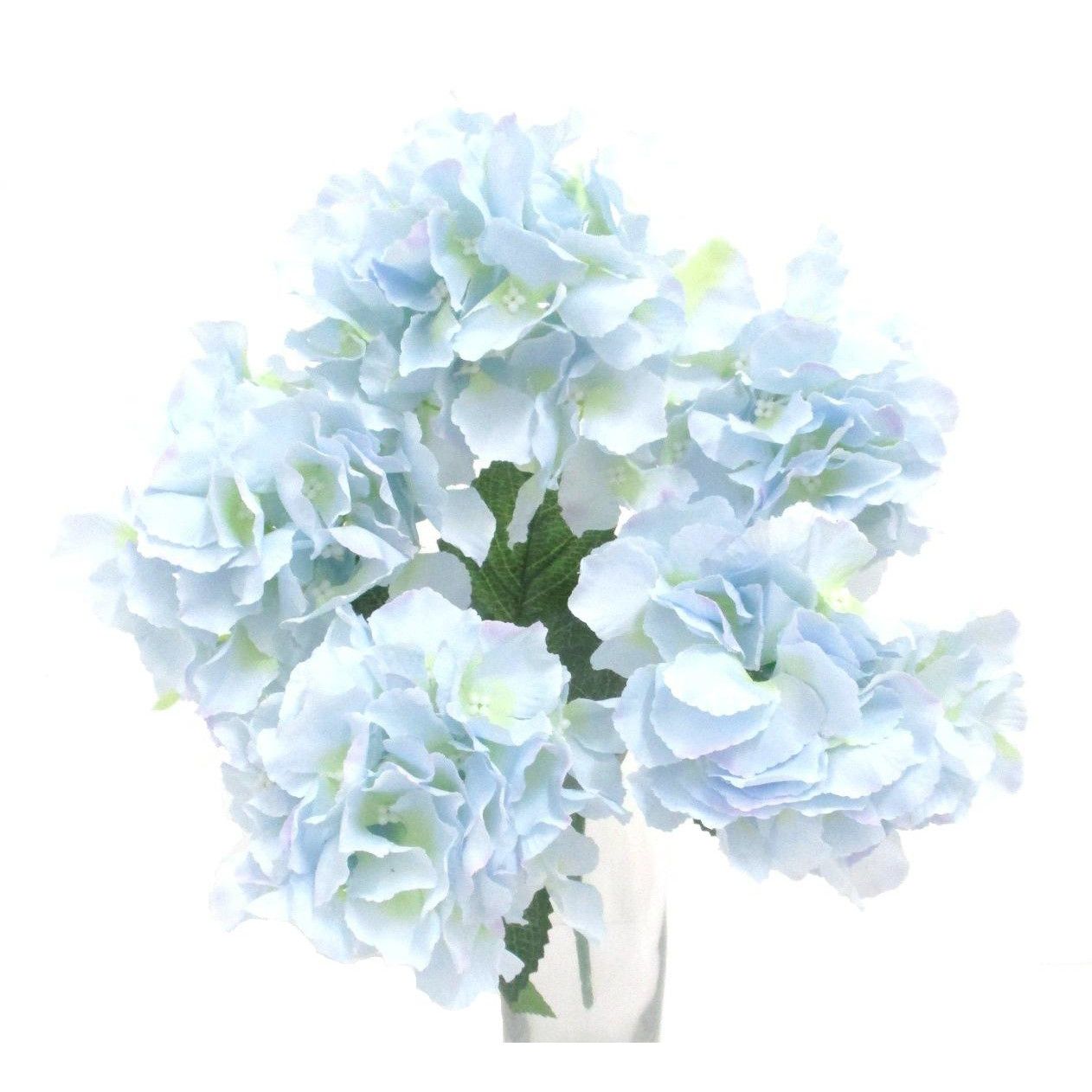 Jelentkezési lapa *-gal jelölt adatok megadása szükséges a jelentkezés elfogadásáhozFotózás választott időszaka (a megfelelő aláhúzandó):2022. június 20-21.2022. július 20-21.					……………………………………                                                                        aláírásAjánló neve (abban az esetben töltendő ki, ha a pályázót ismerős ajánlja):………………………………………………………………………………….A kitöltést követően az alábbi elérhetőségen várjuk a nevezéseket:Kaiser MáriaVárosháza (7150 Bonyhád, Széchenyi tér 12.) II. emelet 202.irodakaiser.maria@bonyhad.hu; 06 74 500-245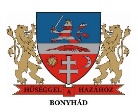 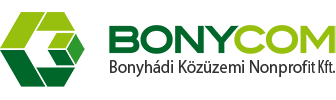 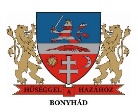 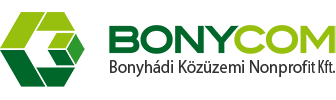                        COLONIA ALAPÍTVÁNYPályázó neve*:Pályázó címe*:Pályázó telefonszáma:Pályázó e-mail címe: